ГОРОДСКАЯ  ДУМА  ГОРОДА  ДИМИТРОВГРАДАУльяновской областиР Е Ш Е Н И Ег.Димитровград  28  апреля  2021  года  							     № 62/522  .О даче согласия Муниципальному казенному учреждению«Управление гражданской защиты города Димитровграда»на заключение договора безвозмездного пользования муниципальным недвижимым имуществом, закрепленным на праве оперативного управления, с Главным управлением Министерства Российской Федерации по делам гражданской обороны, чрезвычайным ситуациям и ликвидации последствий стихийных бедствий по Ульяновской области В соответствии со статьями 689-701 Гражданского кодекса Российской Федерации, пунктом 3 части 1 статьи 17.1 Федерального закона от 26.07.2006 №135-ФЗ «О защите конкуренции», пунктом 5 части 1 статьи 26 Устава муниципального образования «Город Димитровград» Ульяновской области, Положением о порядке передачи в безвозмездное пользование имущества, находящегося в муниципальной собственности города Димитровграда Ульяновской области, рассмотрев обращение исполняющего обязанности Главы города Димитровграда Ульяновской области А.Н.Большакова от 26.03.2021 №01-22/1018, Городская Дума города Димитровграда Ульяновской области третьего созыва решила:1. Дать согласие Муниципальному казенному учреждению «Управление гражданской защиты города Димитровграда» на заключение договора безвозмездного пользования муниципальным недвижимым имуществом, закрепленным на праве оперативного управления, с Главным управлением Министерства Российской Федерации по делам гражданской обороны, чрезвычайным ситуациям и ликвидации последствий стихийных бедствий по Ульяновской области с 01 января 2021 года по 31 декабря 2025 года согласно приложению к настоящему решению. 2. Установить, что Ссудополучатель обязан:1) своевременно и в полном объеме уплачивать все коммунальные платежи за используемое муниципальное имущество;2) обеспечивать сохранность и надлежащее содержание переданного ему муниципального имущества, осуществлять текущий ремонт;3) надлежащим образом исполнять условия договора безвозмездного пользования.3. Определить, что в случае нецелевого использования муниципального имущества и (или) нарушений условий договора безвозмездного пользования Ссудодатель вправе отказаться от договора безвозмездного пользования в соответствии с действующим законодательством.4. Настоящее решение подлежит официальному опубликованию и размещению в информационно-телекоммуникационной сети «Интернет» на официальном сайте Городской Думы города Димитровграда Ульяновской области (www.dumadgrad.ru).5. Установить, что действие настоящего решения распространяется на правоотношения, возникшие с 01 января 2021 года.6. Контроль исполнения настоящего решения возложить на комитет по финансово-экономической политике и городскому хозяйству (Куденко).ПРИЛОЖЕНИЕ к решению Городской Думы города Димитровграда Ульяновской области третьего созыва от 28.04.2021 №62/522Недвижимое имущество, находящееся в муниципальной собственности города ДимитровградаУльяновской области, являющееся предметом договора безвозмездного пользования№ п/пНаименованиеорганизацииНаименованиемуниципального имуществаАдрес помещенияПлощадь помещения (кв.м.)Суммавыпадающих доходов в год (руб.)Действительная стоимость (руб.)Цели использования123456781.Главное управление Министерства Российской Федерации по делам гражданской обороны, чрезвычайным ситуациям и ликвидации последствий стихийных бедствий по Ульяновской области Пожарное депо на 4 автомашины с принадлежностями (позиции по 1 этажу №№ 2-7 по техническому паспорту от 12.09.2002)Ульяновская область, город Димитровград, ул. Жуковского, д. 553,7864536,00657005,60Для осуществления уставной деятельности (надзор за выполнением юридическими и физическими лицами установленных требований по пользованиюмаломерными судами и базами (сооружениями) для их стоянок, по регистрации и техническому освидетельствованию маломерных судов и т.п.)Главное управление Министерства Российской Федерации по делам гражданской обороны, чрезвычайным ситуациям и ликвидации последствий стихийных бедствий по Ульяновской области Пожарное депо на 4 автомашины с принадлежностями (позиции по 1 этажу №27 по техническому паспорту от 12.09.2002)Ульяновская область, город Димитровград, ул. Жуковского, д. 550,0030000,00610827,10Для осуществления уставной деятельности (надзор за выполнением юридическими и физическими лицами установленных требований по пользованиюмаломерными судами и базами (сооружениями) для их стоянок, по регистрации и техническому освидетельствованию маломерных судов и т.п.)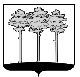 